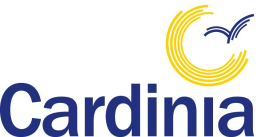 Please add dates of fixtured seasons: League/Association Details: Club Membership Demographic:Recreation Reserve’s Seasonal Tenancy Agreement:Required Documentation Checklist:Is the Club Incorporated? (Please circle)   YES  /  NO                  Incorporation Number: _______________________Start Date: …………/…………/……………Finish Date: …………/…………/…………League Name:League Name:Web Address: Web Address: Contact Person:Contact Person:Contact Number:Contact Number:Email Address: Email Address: Please specify which of the following teams your Club/Organisation is planning for this season?Please specify which of the following teams your Club/Organisation is planning for this season? Female Juniors (Age 17 & Younger) Male Juniors (Age 17 & Younger) Female Seniors (Age 18 – Age  35) Male Seniors (Age 18 – Age  35) Female Masters (Age 36 & Older) Male Masters (Age 36 & Older)Please specify the total number of Junior teams and Senior teams your Club/Organization will be entering in your relevant League/Association this upcoming season:Male Junior(s):                                       Male Senior(s):                            Female Junior(s):                                    Female Senior(s):                                      Please specify the total number of Junior teams and Senior teams your Club/Organization will be entering in your relevant League/Association this upcoming season:Male Junior(s):                                       Male Senior(s):                            Female Junior(s):                                    Female Senior(s):                                       Does your Club/Organisation run any State Sport Association programs? (e.g. Auskick, Hot Shots, Netta) Does your Club/Organisation run any State Sport Association programs? (e.g. Auskick, Hot Shots, Netta)Program(s):      Program(s):       Does your Club/Organisation run any inclusive programs? (e.g. Aboriginal/Torres Strait Islander, multicultural, disability) Does your Club/Organisation run any inclusive programs? (e.g. Aboriginal/Torres Strait Islander, multicultural, disability)Program(s):      Program(s):      Note – a detailed census of Club/Organisation membership demographics will be conducted at a later date to be determined.As a delegate of the Club/Organisation I hereby acknowledge that I have received a copy of the Cardinia Shire Council ‘Recreation Reserves Seasonal Tenancy Agreement’ and agree to comply with its conditions should this application be successful.As a delegate of the Club/Organisation I hereby acknowledge that I have received a copy of the Cardinia Shire Council ‘Recreation Reserves Seasonal Tenancy Agreement’ and agree to comply with its conditions should this application be successful.As a delegate of the Club/Organisation I hereby acknowledge that I have received a copy of the Cardinia Shire Council ‘Recreation Reserves Seasonal Tenancy Agreement’ and agree to comply with its conditions should this application be successful.As a delegate of the Club/Organisation I hereby acknowledge that I have received a copy of the Cardinia Shire Council ‘Recreation Reserves Seasonal Tenancy Agreement’ and agree to comply with its conditions should this application be successful.Name:Position:Signed:Date:The below documents are required to be enclosed with this application. A copy of the Club/Organisation’s current Public Liability Insurance A copy of the Club/Organisation’s current Liquor License (if applicable) A list of the Club/Organisation’s current Committee Members, including positions and contact details A copy of the Club/Organisation’s current Strategic Plan (if applicable) Note – Applications cannot be processed unless all required documentation is enclosed.
               Please fill out form and sign upon completion.